АНКЕТАНаименование гостиницы___________________________________________________________________________________________________Организационно-правовая форма____________________________________________________________________________________________Адрес юридический________________________________________________________________________________________________________Адрес фактический ________________________________________________________________________________________________________Телефон_________________________ Факс_______________________ E-mail_________________________ Сайт_________________________ФИО руководителя________________________________________________________________________________________________________Общее число сотрудников_______________________Категория,  на которую претендует гостиница____________________________________Год постройки___________________Год ввода в эксплуатацию___________Год реконструкции_____________ Количество корпусов____________Количество этажей (при наличии нескольких корпусов указать по каждому корпусу отдельно)________________________________________Сезонность эксплуатации:  круглогодичная___________ сезонная: __________________________________________________________Итого в средстве размещения:    номеров________________ мест________Сведения о номерном фонде и общественных помещениях (при наличии нескольких корпусов указать по каждому корпусу отдельно):Высота потолков в номерах  ____________ м.Номер контактного телефона сотрудника, ответственного за проведение классификации __________________________________________________________Руководитель           ______________________                                  __________________                                                                                                                             ФИОМ.П.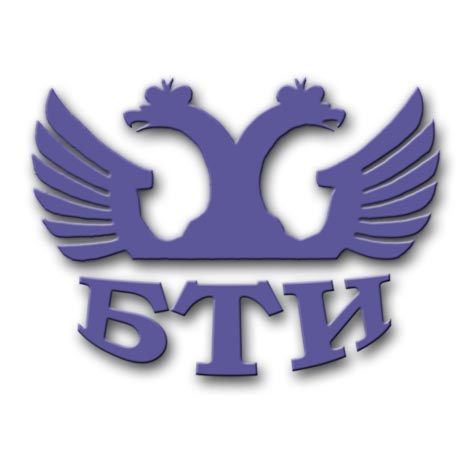 ОБЩЕСТВО С ОГРАНИЧЕННОЙ ОТВЕТСТВЕННОСТЬЮ «БАЛТИЙСКАЯ ТУРИСТСКАЯ ИНИЦИАТИВА»  (ООО «БТИ»)Аккредитованная организация по классификации гостиниц и иных средств размещения(аттестат аккредитации № АА-012 от 18.11.2019)Высшая категорияВысшая категорияВысшая категорияВысшая категорияВысшая категорияВысшая категорияДругие категорииДругие категорииДругие категорииДругие категорииДругие категорииСюитАпартаментЛюксДжуниор- сюитСтудияI категорияI категорияII категорияIII категорияIV категорияV категорияКоличество номеровКоличество местКатегория номераНумерация номеровПлощадь номеров, min/max кв.м.Площадь санузлов, min/max кв.м.Высшая категорияВысшая категорияВысшая категорияВысшая категорияСюитАпартаментЛюкс"Джуниор сюит"СтудияДругие категорииДругие категорииДругие категорииДругие категорииI категорияII категорияIII категорияIV категорияV категория